Конспект коррекционного занятия IVкласс «Путешествие в зимний лес».Дифференциация согласных с – ш.  Цель: развитие навыков дифференциации звуков и букв С - Ш в письменной и устной речи.Задачи: - развивать умения различать на слух фонематические противопоставления: свистящие и шипящие согласные, соответствующие буквы на письме в словах, словосочетаниях, предложениях;- развивать умения правильно согласовывать слова в роде, числе; расширять активный словарь;- развивать умение осуществлять самоконтроль и самооценку  по результату выполнения задания;- воспитывать чувство ответственности и бережного отношения к живой природе.Оборудование:  презентация, письменные принадлежности, «рукавички» для  самооценки, карточки для индивидуальной работы, снежинки, снежок, Снеговики.Слайд1Ход занятияВводная часть (в кругу)А) Приветствие: Улыбнемся, день хороший и похлопаем в ладоши.         Девиз занятия (учащиеся произносят хором): Каждый день – всегда, везде,На занятиях, в игреСмело, чётко говориИ старательно (внимательно) пиши.Слайд2   Б)  Игровой приём «У нас на занятии гость»К смеху детскому привыкНаш весёлый снеговик.Он гуляет во двореДни и ночи в феврале.Вместо глаз два уголька, Шарфик с окантовкой,И видна издалекаРыжая морковка.(Демонстрация изображения снеговика).Снеговика зовут   Шустрик. А почему именно так зовут нашего героя мы узнаем чуть позже. Сейчас снеговик предлагает нам настроится на занятия, выполнив упражнения пальчиками: (кинезиологический комплекс упражнений - змейка, лезгинка, колечки).2. Основная часть2.1 Подготовительный этап1.Снеговик  Шустрик очень хочет посмотреть на что вы способны и предлагает вам поиграть в игру «Шифровщики»-выделить первую букву в каждом слове и произнести зашифрованное слово? (Санки, весна, стул)- расставить буквы в нужной последовательности и назвать зашифрованное слово(Слон, собака, сорока, краски)- Какой общий звук в этих словах?(слова на доске)2. Прочитайте стихотворение (учащиеся читают по цепочке):Пишет школьник ПашаШапка, шайба, кашаМышка, мошка, шутка,Шахматы, мишутка,Школа, шкаф, подушка,Шоколад, лягушка.      - Какой звук чаще всех повторяется?Слайд 3Вывод: с какими звуками и буквами будем работать на занятии? Давайте их охарактеризуем – (на доске две таблицы по характеристике звуков)С(согласный, глухой, бывает твердый и мягкий)Ш (согласный, глухой, всегда твердый)- Вы догадались почему так зовут нашего героя? (в его имени есть буквы нашего занятия). -На каком месте стоит звук Ш, С?Слайд 4- Шустрик приглашает нас попутешествовать по заснеженному зимнему лесу. Прислушаться к звукам зимнего леса, понаблюдать за рисунками на снегу, а также окунуться в прелесть зимних забав.Слайд 5      (В течение путешествия за каждое выполненное задание ученик оценивает себя, выбрав  рукавичку от Снеговика). 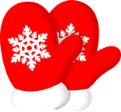 Правильно выполнил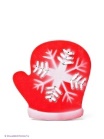 Допустил ошибку2.2 Формирующий этап Слайд 6Когда мы идём по снегу, что мы слышим? (хруст, скрип)Отправляясь в путешествие по лесу  мы послушаем, как хрустит по разному снег под ногами при произнесении звуков С-Ш:а)           ША                ШО                    ШУ                  ШИСА             СО                     СУ                     СЫб)           АС                ОС                           УС                 ЫСАШ             ОШ                     УШ                     ИШСлайд 72.У Снеговика много друзей,  вроде они одинаковые, но в тоже время разные. Давайте попытаемся найти отличия (ищем отличия на слайдах- снеговички с разным количеством пуговиц- у каждого последующего снеговика на одну пуговицу больше).Для вас карточки со словами в которых пропущены буквы нашего занятия. Ваша задача вставить пропущенные буквы, а затем разложить снеговичков по наличию букв с-ш так, чтобы в названии каждого последующего слова было на одну букву больше чем в предыдущем. (у каждого ученика слово, в которое нужно вставить пропущенную букву и прикрепить его к снеговику с нужным количеством пуговиц) Слайд 8- чёрныйЗаписать в тетради 5 слов на выбор.(Оценка работы- кто правильно вставил букву и правильно разместил слово на доске, тот возьмёт аплодисменты )Слайд 93.Чем покрыта земля, ветки деревьев в лесу? (Снегом)Снеговик предлагает  подобрать родственные слова к слову СНЕГ (Вопросы):Снег – скопление снежинок.Снегопад – момент когда снежинки падают с неба.Снеговик – фигура сделанная из трех снежных шаров.Снегурочка – сказочный персонаж из снега.Снегоход- машина, которая смело преодолевает препятствия из снегаСнегирь- зимующая птица с красным животиком.На экране выводятся картинки однокоренных слов и слова. Какая общая часть объединяет эти слова?                                                        А сейчас к каждому из родственных слов попробуем подобрать слова признаки, составить словосочетания (индивидуальная работа по карточкам – коллективная проверка- записать в тетрадь) Слайд 10- чёрныйЗаписать в тетради 4 словосочетаний  на выбор.(Оценка работы)4. Ну а сейчас Шустрик предлагает поиграть в снежки.«Игра в снежки» (стоя в кругу- учитель бросает снежок, называя слово- признак, ученик подбирает к признаку предмет) Слайд 115.Подул сильный зимний ветер, закружилась метель, разлетелись снежинки.Ваша задача собрать все снежинки в классе (Каждому по одной снежинки, которые размещены по всему кабинету).( На каждой снежинке напечатаны по два словосочетания, нужно исправить ошибки и записать в тетради правильные словосочетания.)Вкушная лапса, дусистый ландыс.Слайд 12Шосновая сишка,красись  штену.Шешть  саров,семь  масин.(Правильность выполнения задания проверяем сверяя  на слайде)(Оценка работы)Слайд 13Физкультминутка «Танцующий Снеговик»- Ребятки снеговик ходя по лесу замёрз и ему бы не мешало погреться, потанцевать. Давайте ему составим компанию.Слайд 146.Ребята, что мы слышим? ( щебет птиц- звучит щебет). Как вы думаете на что наткнулся снеговик? Где можно зимой увидеть скопление птиц (у кормушки). Давайте  посмотрим на кормушку, которую увидел снеговик и определим, что за птички в ней кормятся. Если мы вставим правильную букву нашего занятия, то определим названия каждой из птиц (слайд презентации)Слайд 15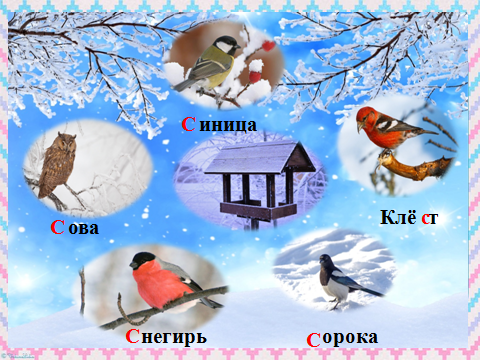 Как же птицы переносят зимой морозы? Оказывается, они готовятся к зиме, как и люди! Меняют оперение на более теплое и густое и более длинное зимнее оперение. Между перышками у птиц – воздух. Он не подпускает холод и задерживает тепло. Вот и не мерзнут они! Отчего греет печка? Оттого что в ней дрова горят. Так и у птиц. Пища их греет, как дрова греют печку.  «Сытому морозы не страшны» - так можно сказать о птицах. Поэтому с раннего утра до позднего вечера зимующие птицы заняты одним важным делом. Да, поиск еды – главное занятие для птиц зимой. День зимой короткий, быстро темнеет, в темноте корма не найти. Вот и встают они с солнышком и целый день ищут себе еду. А уж кто не нашел еды и остался голодным – пропадет ночью, замерзнет! Еды больше в городе, вот и жмутся птички в холода поближе к нам, к теплу и еде. Люди подкармливают птиц на кормушках, чтобы помочь им выжить.Слайд 16-Ребята, услышали ли в моём рассказе поговорку? Вставить пропущенную букву- прочитать поговорку (слайд презентации)- Именно про это, ребята, давайте прочитаем с вами стихотворение, вставляя пропущенные буквы (карточки со стихотворением у каждого на парте)Слайд 17Покормите птиц зимой!Пу_ть со всех концов К вам _летятся как домой, _тайки на крыльцо.Не богаты их корма,Гор_ть зерна нужнаГорсть одна- и не стра_наБудет им зима!Приучите птиц в мороз К _воему окну,Чтоб без песен не при_лосьНам в_тречать ве_ну.- Что для птичек самое главное зимой? Выпишите выделенные строчки из стихотворения и пусть это будет девизом для вас.(Оценка работы)Слайд 186. «Закончи предложение».– Ребята, снеговик шёл и услышал весёлый задорный голос ребят. Вышел на поляну и что же он там увидел(на слайде картина, где дети катаются, лепят снеговиков). А что же можно слепить ещё из снега? (Крепость.) Крепость из снега- какая? (Снежная). Предлагаю вам построить крепость из готовых снежных блоков(защелкни пазл- -составь целый блок- вставь в слова пропущенные буквы -прочитай предложения парами)- работа в парах. «Закончи предложение».Положили в плошку….КА_КУ.Надевал пожарник….КА_КУ!Сочинял писатель…БА_НЮ,Рисовал художник…БА_НЮ!Сладко спит в берлоге… МИ_КА,На столе с салатом …МИ_КА.В поле землю я… ПА_У,На лугах коров…ПА_У.На лицо надета…МА_КА,Имя нашей кошки…МА_КА.Как нам хочется … _УМЕТЬСпать спокойно, не…   _УМЕТЬСлайд 19- Давайте прочитаем, что у вас получилось.(Оценка работы)Слайд 202.3 Этап самостоятельной работы учащихся-Снеговик Шустрик остался доволен вашей крепостью, но ему очень захотелось прокатиться с ребятами на санках с горки. Но это для него сделать не просто, ведь он хрупкий.  Поможем ему. Выполнив самостоятельно правильно предложенные задание вы укрепите снеговика и его веру в вас, тогда без происшествий он съедет с горки. (Учитель предлагает тест, в котором каждый ученик может выбрать себе задание на выбор. После выполнения на экран выводится тест с ответами для проверки) ТестСлайд 21(Оценка работы)Слайд 223.Заключительная часть- Ребята, какие буквы мы сегодня с вами учились различать?- С кем мы сегодня путешествовали? А как его звали?- Какие задания вам выполнять было трудно? Почему?- А были ли задания, которые хотелось бы повторить ещё?РефлексияСнеговику очень понравилось как вы выполняли задания. Посмотрим удачным ли было наше путешествие, посчитай   варежки- получи снеговичка.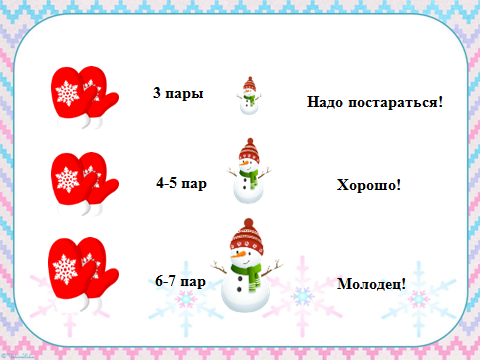 Урок сегодня был удачный, 
Не прошёл для вас он зря. 
Вы все очень постарались. 
Вам понравилось, друзья?СлонСобакаСорока КраскиСтулВеснаСанкиПокормите птиц зимой!Пу_ть со всех концов К вам .летятся как домой, .тайки на крыльцо.Не богаты их корма,Гор.ть зерна нужнаГорсть одна- и не стра.наБудет им зима!Приучите птиц в мороз К .воему окну,Чтоб без песен не при.лосьНам в.тречать ве.ну.сшГубыВ улыбкерупоромЯзыкУ нижних зубов«Чашечкой»Воздушная струяхолоднаятёплаяс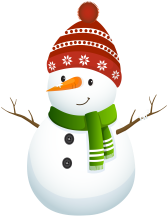 соксажасумкасобакасамоварснежинкашшаршубашапкаштангашоколадшкатулкаПушистый-Сказочный-Сильный-Красногрудый-Красивая-Быстрый-СнегурочкаснегопадснеговикснегоходснегснегирьПушистый-Пушистая-Пушистое-Пушистые-Скользкая-Скользкий-Скользкое-Скользкие-1Вставить в словах пропущенные буквы С-Ш:Воло_ы, мы_и, кры_а, хлопу_ка, ма_ина, кату_ка.2Вставь в словосочетания пропущенные буквы С-ШРе_ил  _просить_ильно _уметьПо_тирать  руба_куБабу_кина  _казка3Вставить в предложении, пропущенные буквы С-Ш:Куку_ка  ве_ело  кукует. Са_а  не_ет  гру_у. Ко_ка   _идит   на  око_ке.Се_тра   _шила  Са_е   руба_ку.Пушистый-Сказочный-Сильный-Красногрудый-Красивая-Быстрый-Снегурочкаснегопадснеговикснегоходснегснегирь